Bijlage A	KvK-uittreksel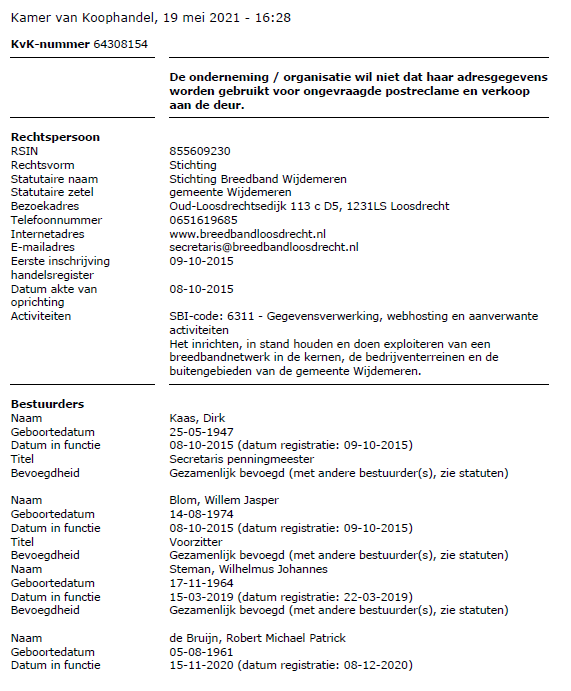 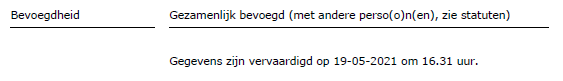 